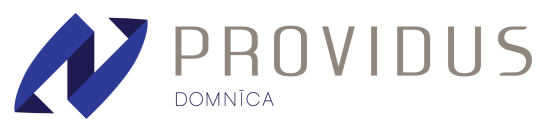 METODIKA DARBAM AR VECĀKIEM UN BĒRNIEMSALDUSPIRMSSKOLAS IZGLĪTĪBAS IESTĀDENodarbības Nr. 1. apraksts projektā „Bērnu sociāla iekļaušana kā antisociālas uzvedības novēršanas metode”Nodarbības nosaukumsEs un mans bērns – ir divi dažādi cilvēki, ar dažādu uztveri, temperamentu un gribas sfēru. 1.daļaMērķa grupaNodarbība veltīta pirmsskolas izglītības bērnu vecākiem, kuriem ar dažādām metodēm ļauj izprast un atpazīt bērna uzvedību.Nodarbībā piedalās astoņi vecāki. Šo nodarbību var organizēt tikai vecākiem, bet var iesaistīt atsevišķā telpā arī bērnus. Bērni cenšas apzināties savu ģimeni un savu vietu tajā.Nodarbības norisei nepieciešamie resursi:Nodarbībai nepieciešama telpa, kurā vecāki var sasēsties aplī un nedaudz brīvas vietas, lai pārvietotos.Lai nodarbību novadītu, nepieciešamas zināšanas psiholoģijā – bērna vecumposmu īpatnības un temperaments. Nodarbību vecākiem vada psihologs un bērniem var būt jebkurš speciālists, kurš atrod pozitīvu kontaktu ar bērniem.Vecāku grupai nepieciešama tāfele, kur uzrakstīt tēzes vai cita liela formāta izmēra lapas, krāsaini flomāsteri un sagatavota anketa/ tests bērna temperamenta noteikšanai.Bērniem nepieciešami krāsaini zīmuļi un papīrs, var būt papildus dažādi žurnāli un līme.Nodarbības ilgums:Nodarbība ilgst 2 x 45 min., starp kurām ir 15 min. pārtraukums. Un noslēgums ir kopā ar bērniem. Ja nodarbība ir bez vecākiem, tad nodarbības noslēgumu var paredzēt nedaudz īsāku, bet jāseko līdzi vecāku atvērtībai, jo vecāki vairāk iesaistās, jo vairāk jāseko līdzi nodarbības laikam. Noteikti šāda rakstura nodarbībām nepieciešama vismaz vēl viena tikšanās reize, kurā vecāki apgūto novēro ārpus nodarbības un vecākiem tiek dota iespēja par piedzīvoto reflektēt. Nodarbības apraksts:Mērķis vecākiem – veidot izpratni par atšķirībām starp „Pieaugušo pasauli” un „Bērna pasauli”.Mērķis bērniem – apzināties savu ģimeni un prezentēt to citiem bērniem un vecākiem.Vecāku nodarbība iesākas ar jautājumu aplim, kā šodien katrs jūtas un tiek atgādināti grupas noteikumi. Nodarbību vadītājs iepazīstina ar apskatāmo tēmu un darba kārtību (15 min).Vecākiem tiek sniegta mini lekcija „Piesaiste. Piesaistes attīstība”, kur tiek izklāstīta neliela teorija par piesaisti bērnam no ieņemšanas brīža līdz pašreizējam mērķa grupas bērna vecumam t.i. 4-5 gadi. Katrs vecāks saņem sagatavotu anketu, ar kuras palīdzību iespējams noteikt iespējamo bērna temperamentu (30 min). Pēc tam tiek ņemta pauze. Nodarbība turpinās ar anketas rezultātiem un ar diskusiju starp speciālistu un vecākiem par konkrētām situācijām, katra vecāka pieredze (30 min.).Bērni šajā laikā uz lapām zīmē savas mājas un ģimeni, ņemot vērā bērnu vecumu, speciālistam, kurš  vada nodarbību ir jāpalīdz, uzdodot jautājumus: vai ir māsa/ brāļi, mājdzīvnieki, dārzs u.tml., lai bērnam vieglāk būtu zīmēt. Lai telpā atmosfēra būtu mierīgāka, var uzlikt fonā mierīgu mūziku, tas bērnam palīdz labāk noskaņoties darbam. Šajā laikā iespējams novērot bērnu savstarpējo komunikāciju.Nodarbības beigās bērni ar saviem zīmējumiem dodas pie vecākiem (var arī būt otrādi, kur telpa plašāka) un katrs bērns dažos teikumos pastāsta, ko uzzīmējis. Visus bērna zīmējumus novieto kopā uz tāfeles, jo tas būs darba materiāls nākošai nodarbībai.Šajā nodarbībā, caur bērnu zīmējumiem, arī vecāki daudz vairāk uzzināja par saviem grupas biedriem. Bērniem prezentējot, varēja novērot, kurš vecāks visu laiku vēlējās palīdzēt bērnam stāstīt, kā arī novērtēt, cik katrs bērns ir drošs maz pazīstamu cilvēku grupā. Ļoti svarīgs prezentēšanas moments ir speciālistam, kurš turpinās vēl nodarbības ar šiem vecākiem un bērniem, bet informācijas fiksēšana jāpatur galvā un tas iespējams ar nelielu grupu. Nodarbība satuvina visus grupas dalībniekus, vieš savstarpējo uzticēšanos un kaut nedaudz dod iespēju uzzināt kaut ko vairāk vienam par otru.Nodarbības Nr. 2. apraksts projektā „Bērnu sociāla iekļaušana kā antisociālas uzvedības novēršanas metode”Nodarbības nosaukumsEs un mans bērns – ir divi dažādi cilvēki, ar dažādu uztveri, temperamentu un gribas sfēru. 2.daļaMērķa grupaNodarbība veltīta pirmsskolas izglītības bērnu vecākiem, kuriem ar dažādām metodēm ļauj izprast un atpazīt bērna uzvedību.Nodarbībā piedalās astoņi vecāki un bērni. Šo nodarbību var organizēt, ja iepriekšējā nodarbībā piedalījās bērni, bet veicot nelielas korekcijas, ir piemērojama arī tikai vecākiem. Nodarbības norisei nepieciešamie resursi:Nodarbībai nepieciešama telpa, kurā vecāki kopā ar bērniem var sasēsties aplī un nedaudz brīvas vietas, lai pārvietotos. Un atsevišķa telpa bērniem.Lai nodarbību novadītu, nav nepieciešamas specifiskas zināšanas, bet nevajadzētu mainīt speciālistus, kas vadīja šīs tēmas 1.daļu. Nodarbību vadīšanai nepieciešami divi speciālisti, ievērojot bērnu vecumu un nodarbības struktūru.Iepriekšējās nodarbības sagatavotie bērnu zīmējumi, krāsu zīmuļi, sagatavoti dažādu dzīvnieku attēli.Nodarbības ilgums:Nodarbība ilgst 2 x 45 min., starp kurām ir 15 - 20 min. pārtraukums. Pēc pārtraukuma vecāki ar bērniem dalās atsevišķi, jo bērni tik intensīvi un ilgi nespēj noturēt uzmanību. Nodarbības apraksts:Mērķis vecākiem – pilnveidot vecāku prasmes, ieklausīties un uzticēties bērnam un sadarboties ar bērnu.Mērķis bērniem – sadarboties ar vecākiem.Nodarbība iesākas ar darba kārtību un nodarbības struktūras izklāstu. Pēc tam iesildīšanās aplis: apļa vidū stāv krēsls, uz kura sēž viens no vecākiem ar aizsietām acīm. Pie viņa nāk divi bērni – savējais un svešais), kuri pēc kārtas liek savas rociņas vecāka rokās. Vecākam jāuzmin, kurš ir viņa bērns. Tā iziet apli, kamēr visi vecāki bijuši aplī (20 min. 8 vecāki aplī).Kad visi iekustējušies vecāki ar bērniem kopā atrod savu „ģimenes zīmējumu” no iepriekšējās nodarbības, nepieciešamības gadījumā tos var papildināt, pārrunāt (20.min.).Pēc pārtraukuma bērni ņem zīmējumu un dodas uz atsevišķu telpu, veic uzdevumu „Mājas iemītnieki”- no dzīvnieku komplekta izvēlas dzīvnieku mammu, dzīvnieku – tēti, dzīvnieku māsu/ brāli utt. un jāpielīmē uz lapas, kur uzzīmēta māja – ģimene.Vecāki šajā laikā iepazīst savu bērnu caur dažādiem jautājumiem, piem.: bērna mīļākā krāsa, pasaka, ēdiens utt. Katrs vecāks savas atbildes pieraksta, jo ar šiem pašiem jautājumiem vecāks var mājās pārbaudīt, cik labi pazīst savu bērnu.Nodarbības beigās bērni nāk pie vecākiem un prezentē savus zīmējumus, kādus dzīvniekus un ar kādām mīmiskām ir nodēvējuši savus ģimenes locekļus.Ar šo nodarbību iespējams bērniem attīstīt valodu, jo stāsta par sev vistuvākajiem un viszināmākajām lietām. Vecākiem iespējams iepazīties ar bērna domām par sevi un pārējiem, kā bērns jūtas ģimenē. Attēlus ar dzīvniekiem un mīmiskām jāsagatavo iespējams lielā skaitā, lai bērni var atrast pēc savām domām vispiemērotāko, lai nebūtu jāsalīmē visi dusmīgie dzīvnieki, jo smaidīgi vienkārši nav.Nodarbības Nr. 3. apraksts projektā „Bērnu sociāla iekļaušana kā antisociālas uzvedības novēršanas metode”Nodarbības nosaukumsBērnu attīstības vecumposmu īpatnībasMērķa grupaNodarbība veltīta pirmsskolas izglītības bērnu vecākiem, kuriem ar dažādām metodēm ļauj izprast un atpazīt bērna vecumposma īpatnības un uzzināt raksturīgākās pazīmes konkrētā bērna vecuma posmā.Nodarbībā piedalās astoņi vecāki. Bērni šajā laikā atrodas atsevišķā telpā un darbojas radošajā nodarbībā.Nodarbības norisei nepieciešamie resursi:Nodarbībai nepieciešama telpa, kurā vecāki var sasēsties aplī un nedaudz brīvas vietas, lai pārvietotos.Lai nodarbību novadītu, nepieciešamas zināšanas psiholoģijā vai zināšanas par bērnu vecumposmiem.Nodarbību vecākiem vada psihologs un bērniem var būt jebkurš speciālists, kurš atrod pozitīvu kontaktu ar bērniem.Vecāku grupai nepieciešama tāfele, kur uzrakstīt tēzes vai cita liela formāta izmēra lapas, krāsaini flomāsteri .Bērniem nepieciešami krāsaini zīmuļi un papīrs, trafareti no figūru caurumotājiem, spalviņas, lentītes, līme .Nodarbības ilgums:Nodarbība ilgst 2 x 45 min., starp kurām ir 15-20 min. pārtraukums. Noslēgums ir kopā ar bērniem. Nodarbības apraksts:Mērķis vecākiem – vecāku izpratnes veidošana par bērnu vecumposmiem, faktoriem, kas ietekmē bērna attīstību. Atpazīt trauksmes signālus bērna attīstībā, kad būtu jāmeklē speciālistu palīdzība, un kur to meklēt.Mērķis bērniem – attīstīt roku motoriku, darbojoties ar smalkiem priekšmetiem.Sākumā nodarbību vadītājs iepazīstina ar apskatāmo tēmu un darba kārtību. Tā kā vecāki jau ir iepazinušies tuvāk, aplī tiek izvirzīts nosacījums: sasveicināties ar blakussēdētāju labajā pusē, pasakot komplimentu vai laba vēlējumu (15.min.).Uz tāfeles tiek uzzīmēts cilvēciņš (4gadi), vecākiem kopīgi jāvienojas un jāuzraksta:                                              Kas šim cilvēciņam interesē?Kādas ir viņa vajadzības?Ko viņš dara un ko prot darīt?Par ko sapņo?Kas motivē viņa darbību?	Kāda ir viņa pieredze?	Kopīga diskusija un viedokļu izteikšana. Nelielas grupas ietvaros, katram vecākam ir iespēja izteikt savu viedokli uz katru no uzdotajiem jautājumiem.	Nodarbības otrajā daļā vecāki tiek iepazīstināti ar bērnu kustību attīstību, roku un pirkstu veiklību, valodu, uztveri un domāšanu, sociālo attīstību, emocionālo attīstību dažādos vecuma posmos. Pēc informācijas diskusija un saruna ar vecākiem par konkrētiem piemēriem, kurus aplī liek paši vecāki.	Noslēgumā vecāki saņem psihologa sagatavotus „Zelta padomus”.Bērni prezentē savus darbiņus, ļoti viegli novērtēt, kuram bērnam roku motorika strādā labāk, kuram nepieciešama palīdzība, kā arī attīstība novērtējama pēc bērnu zīmējumu struktūras un idejas. Neanalizējot arī vecāki pēc tikko pārrunātā, var izdarīt secinājumus par savu bērnu attīstību, jo iespējams salīdzināt un redzēt kopskatu, kā bērni veic uzdoto uzdevumu.Nodarbības Nr. 4. apraksts projektā „Bērnu sociāla iekļaušana kā antisociālas uzvedības novēršanas metode”Nodarbības nosaukums Bērna nepieņemamā, nesaprotamā uzvedībaMērķa grupaNodarbība veltīta pirmsskolas izglītības bērnu vecākiem, kuriem ar dažādām metodēm ļauj izprast un atpazīt bērna uzvedību.Nodarbībā piedalās astoņi vecāki. Bērni atsevišķā telpā kopā ar speciālistu spēlē spēles un veido aplikācijas.Nodarbības norisei nepieciešamie resursi:Nodarbībai nepieciešama telpa, kurā vecāki var sasēsties aplī un nedaudz brīvas vietas, lai pārvietotos.Lai nodarbību novadītu, nepieciešamas zināšanas psiholoģijā .Nodarbību vecākiem vada psihologs un bērniem var būt jebkurš speciālists, kurš atrod pozitīvu kontaktu ar bērniem.Vecāku grupai nepieciešama tāfele, kur uzrakstīt tēzes vai cita liela formāta izmēra lapas, krāsaini flomāsteri, bumba vai cita pārvietojama rotaļlieta.Bērniem nepieciešami krāsaini zīmuļi un papīrs, kreppapīrs, līme.Nodarbības ilgums:Nodarbība ilgst 2 x 45 min., starp kurām ir 15 min. pārtraukums. Noslēgums ir kopā ar bērniem, kur bērni rāda paveikto un stāsta par to, ko darījuši. Nodarbības apraksts:Mērķis vecākiem – bērna uzvedības cēloņu analīzes iemaņu gūšana vadoties no bērna pozīcijas.Mērķis bērniem – prasme draudzēties, noteikumu ievērošana.Vecāku nodarbība iesākas ar iesildīšanos – metot bumbu izteikt komplimentu partnerim – ķērājam. Aktivitāte „Bērnu un vecāku tiesības” – grupa sadalās uz pusēm, kur vieni ir „bērni” un otri ir „vecāki”. Katra grupa veido sarakstu „pienākumi” un „tiesības” no savas pozīcijas. Pēc tam katra grupa savu darbu prezentē, iesaistoties otrai grupai, abi saraksti var tikt papildināti (40 min.).Pēc pārtraukuma vecākiem aktivitāte „5 iemaņas, kas palīdz efektīvi komunicēt ar bērnu”, katrs vecāks uzraksta savas 5 iemaņas, kas pēc viņa domām palīdz efektīvi komunicēt ar savu bērnu. Pēc tam dalās pāros un no 10 iemaņām vienojas par 5 un tā līdz kopējām grupas 5 iemaņām (20.min.).Aktivitāte „Es esmu maziņš, es vienkārši gribu, lai mani mīl”. Tiek sadalītas lomas (var brīvprātīgi pieteikties, izlozēt, jāskatās pēc grupas atmosfēras). Lomas „bērns”, „māte” un „tēvs”. „Vecāki” vienojas par kādu notikumu, kad ir rāts bērns, izspēlē šo situāciju, kad „bērns” norāts, viņš tikai pasaka: „es esmu maziņš, es vienkārši gribu, lai mani mīl”. Lomu atveidotāji dalās sajūtās, diskusija visā grupā par sajūtām, pieredzi (20.-30.min.).Nodarbības beigās bērni dodas pie vecākiem un aplī pasaka katrs vecāks par savu bērnu kaut ko mīļu, labu.Šī ir emocionāla nodarbība, un var redzēt kā vecāki iejūtas savās lomās, un cik viegli vai grūti pateikt kaut ko labu par savu bērnu. Ļoti labus novērojumus var izdarīt individuāli katrā bērna un vecāka attiecībās, jo ne vienmēr viss jāpasaka vārdos, ļoti daudz ko pasaka mīmika un žesti.Nodarbības Nr. 5. apraksts projektā „Bērnu sociāla iekļaušana kā antisociālas uzvedības novēršanas metode”Nodarbības nosaukums Mana grāmatiņaMērķa grupaNodarbība veltīta pirmsskolas izglītības bērnu vecākiem kopā ar bērniem.Nodarbībā piedalās astoņi vecāki ar bērniem. Nodarbības norisei nepieciešamie resursi:Nodarbībai nepieciešama telpa, kurā vecāki var kopā ar bērniem brīvi darboties, vajadzētu, lai katram būtu pieejama virsma/galds, lai varētu zīmēt, līmēt. Nodarbību telpa bērniem.Lai novadītu nodarbību nav nepieciešamas speciālas zināšanas, bet jābūt atvērtam, komunikablam, pozitīvi vērstam cilvēkamNepieciešams sagatavot krāsainas lapas sasietas spirālē, lai katrai ģimenei būtu viena, krāsaini papīri, žurnāli, līme, šķēres, krāsainie zīmuļi, flomāsteri.Nodarbības ilgums:Nodarbība ilgst 2 x 45 min., starp kurām ir 15 min. pārtraukums. Noslēgumā jāparedz laiks darbu prezentācijai. Nodarbības apraksts:Mērķis vecākiem – iepazīstināt vecākus ar rotaļas nozīmi bērna attīstībā par attīstošo spēļu vērtību un iespējām tās izgatavot pašiem, atbilstoši katra bērna attīstības vajadzībām un interesēm.  Mērķis bērniem – radīt prieku par radošo darbību kopā ar vecākiem.Nodarbības pirmajā daļā, bērniem ir kustību vingrinājumi, dejošana, ritmika.Vecāki tiek iepazīstināti ar jaunākajām attīstošajām rotaļlietām un spēlēm no firmas „Goki”, kas izglītojošas, gaumīgas, no laba materiāla. Vecāki tiek iepazīstināti arī ar skolotāju pašu gatavotiem didaktiskajiem materiāliem, kas gatavoti no kartona, dzijas, otrreizējām izejvielām, tādējādi vecāki gūst priekšstatu, kā bērniem pagatavot rotaļlietas, netērējot lielus līdzekļus. Vecākiem iespēja dalīties pieredzē, kā un ar ko mājās bērni spēlējas (20 – 30 min.).Pēc pārtraukuma nodarbība turpinās vecākiem kopā ar bērniem, kur katra ģimene saņem krāsainu grāmatiņu, kura kopīgi jāaizpilda, izvēlētos visdažādākās tēmas, mana brīvdiena, mani mājdzīvnieki u.tml. Pie attēliem var pierakstīt tekstu (30 – 40 min.).Noslēgumā katrs prezentē savu grāmatiņu. Šādi kopīgi darbojoties tiek attīstīta bērnu domāšana, iztēle, lasītprasme, rakstītprasme, spēja sadarboties ar citiem bērniem un vecākiem. Ir radītas pozitīvas emocijas, prieks un gandarījums par kopīgi pavadītu laiku.Nodarbības Nr. 6. apraksts projektā „Bērnu sociāla iekļaušana kā antisociālas uzvedības novēršanas metode”Nodarbības nosaukumsNeverbālā valodaMērķa grupaNodarbība veltīta pirmsskolas izglītības bērnu vecākiem ar bērniem.Nodarbībā piedalās astoņi vecāki ar saviem bērniem. Nodarbības norisei nepieciešamie resursi:Nodarbībai nepieciešama plaša telpa. Lai novadītu nodarbību vēlamas zināšanas psiholoģijā vai pedagoģijā, sagatavojoties var arī novadīt cits speciālists, kuram ir zināšanas par neverbālo valodu. Nodarbībai nepieciešamas emociju kartiņas (var sagatavot paši).Nodarbības ilgums:Nodarbība ilgst 2 x 45 min., starp kurām ir 15 min. pārtraukums. Nodarbības apraksts:Mērķis vecākiem – apzināties, cik svarīgi ir neslēpt negatīvās emocijas no bērna, bet izskaidrot rašanās iemeslus.Mērķis bērniem – iepazīties ar dažādām emocijām un mācīties, ka neviena no tām nav slikta.Nodarbība iesākas ar darba struktūras izskaidrošanu.Iesildīšanās- „Sarunājies ar acīm” – divas rindas viena otrai pretī stāv krēsli, uz kuriem sēž bērni. Bērniem vajag ar acīm „sarunāties” ar draugu pretī, lai mainītos vietām, vecākiem jāspēj noķert bērnus, lai viņi paliktu uz savas vietas. Liels prieks un aktivitāte pieaug, kad bērni sajūt, ka vecākiem nemaz tik viegli neizdodas bērnus noķert. Visi ir izkustējušies un var turpināt darbu mierīgākā gaisotnē.Aktivitāte „Emociju kaste”, nelielā kastē salikti attēli-monstriņi ar dažādām emocijām, katrs bērns pēc kārtas velk attēlu, un vecāki skaidro emociju. Katrs dalās ar emocijām, kādos dzīves gadījumos piedzīvojis attiecīgo emociju (40 min.).Pēc pārtraukuma turpina spēlēties ar emocijām mazliet personiskāk, lai labāk redzētu bērna un vecāka savstarpējās attiecības. Aktivitāte „Spogulis”, nodarbību vadītājs parāda noteiktu emociju un vecākiem jāatkārto, parādot to savam bērnam. Pēc tam bērns stāsta, kāds vecāks ir un kādās situācijās viņi ir redzējuši vecāku sejās šo emociju.Noslēgumā vecāki sniedz novērtējumu par bērna teikto.Šī ir viena no nodarbībām, kas spilgti parāda iespējamos riskus vecāka un bērna savstarpējās attiecībās, kā vecāki reaģē uz bērnu uzvedību. Bērns skaļi pasaka, ka mamma ļoti dusmojas, ja neceļos no rīta u.tml. Secinājums: vecāku emocijas ne vienmēr adekvātas uz bērnu uzvedību ikdienā.Nodarbības Nr.7. apraksts projektā „Bērnu sociāla iekļaušana kā antisociālas uzvedības novēršanas metode”Nodarbības nosaukumsKo Jūs gribētu zināt?Mērķa grupaNodarbība veltīta pirmsskolas izglītības bērnu vecākiem, iespēja risināt dažādas sadzīviskas problēmas, kas skar bērna audzināšanu.Nodarbībā piedalās astoņi vecāki. Šo nodarbību var organizēt tikai vecākiem, bet var iesaistīt atsevišķā telpā arī bērnus. Bērni, lai iepriecinātu vecākus, gatavo dāvaniņas – marmorizē sveces. Nodarbības norisei nepieciešamie resursi:Nodarbībai nepieciešama telpa, kurā vecāki var sasēsties aplī.Bērniem nepieciešama atsevišķa telpa, kur var darboties ar ūdeni.Lai nodarbību novadītu, nepieciešamas zināšanas psiholoģijā – vecāku lomas, audzināšanas principi.Nodarbību vecākiem vada psihologs un bērniem var būt jebkurš speciālists, kurš atrod pozitīvu kontaktu ar bērniem.Vecāku grupai nepieciešama tāfele, kur uzrakstīt tēzes vai cita liela formāta izmēra lapas, krāsaini Bērniem nepieciešams ūdens, nelieli trauciņi, marmorizēšanas krāsas, otas un sveces.Nodarbības ilgums:Nodarbība ilgst 2 x 45 min., starp kurām ir 15 min. pārtraukums. Noslēgums ir kopā ar bērniem, kur bērni pasniedz vecākiem pašu gatavotās dāvaniņas. Nodarbības apraksts:Mērķis vecākiem – noskaidrot vispopulārākās problēmas mijiedarbībā ar bērniem un apkopot vecāku pieredzi risināt šīs problēmas.Mērķis bērniem – iepriecināt vecākus, dāvināšanas prieks un gandarījums.Nodarbības sākumā mini lekcija „Audzināšanas principi” (20min.). Pēc tam vecāki atpazīst visas lomas, ko viņš īsteno kā māte vai tēvs. Diskusijas veidā tiek apskatītas šīs lomas un veido kopējo sarakstu. Aktivitāte „Problēmu saraksts”, katram dalībniekam jāuzraksta, ar kādām problēmām sastopas komunicējot ar bērnu, tad veido pēc ranžējošas metodes kopējo sarakstu.Pēc pārtraukuma kopā tiek risinātas izvirzītās problēmas, velkot paralēles ar vecāku lomām un skatāmies, kuras tad ir vispopulārākās lomas (30 min.).Nodarbības noslēgumā bērni rāda savus darbiņus.Ja paliek laika bērniem pēc sveču marmorizēšans, var iet rotaļās vai atgriezties pie iepriekšējo nodarbību tēmām – neverbālā valoda, mīļo vārdu saņemšana no vecākiem.Nodarbības Nr. 8. apraksts projektā „Bērnu sociāla iekļaušana kā antisociālas uzvedības novēršanas metode”Nodarbības nosaukumsEsam veikli, droši!Mērķa grupaNodarbība veltīta pirmsskolas izglītības bērnu vecākiem ar bērniem, lai apzinātos ģimeni kā veselumu un kopējiem spēkiem sasniedzami labi rezultāti.Nodarbībā piedalās astoņi vecāki ar saviem bērniem. Nodarbības norisei nepieciešamie resursi:Nodarbību vislabāk realizēt laukā, bet sliktos laika apstākļos iespējams īstenot kādā lielā telpā – zālē. Lai novadītu nodarbību nepieciešams būt atraktīvam, enerģiskam, radošam speciālistam. Nepieciešami vismaz divi vadītāji.Atkarībā no sportiskajām disciplīnām nepieciešami palīgmateriāli.Nodarbības ilgums:Nodarbība ilgst 90min.Nodarbības apraksts:Mērķis vecākiem un bērniem – organizēt kopīgas fiziskas aktivitātes vecākiem ar bērniem, kuru laikā iespējams gan bērniem, gan pieaugušajiem pilnveidot pamat prasmes, attīstīt fiziskās īpašības, gūt pozitīvas emocijas, uzlabot savstarpējās attiecības un veselīga dzīvesveida paradumus ģimenē.Sākoties sportiskajām aktivitātēm, katra ģimene izdomā savu nosaukumu.Aktivitātes:Fiziskie vingrinājumi,Šķēršļu joslasKustību rotaļas	Par katru izpildīto uzdevumu, ģimenes komanda saņēma uzlīmi savā kontroltalonā, kuru uzrādīja beigās. Noslēgumā katra ģimene saņēma pateicības rakstu un simbolisku balviņu par aktīvu līdzdalību. 	Vislielākais ieguvums ir prasme būt kopā un kaut uz mirkli atkāpties un aizmirsties no ikdienas rūpēm. Sportiskajās aktivitātēs labi redzams, kā vecāki tiecas uz uzvaru, vai ir komandas cilvēks, vai arī individuāli. Neformāla nodarbība, bet daudz labi novērojumi, lai labāk izprastu arī katras ģimenes audzināšanas tendences, jo šeit nevar sagatavot pozitīvās atbildes, šeit uzvedība parāda attieksmi, mijiedarbību ar bērnu un citas svarīgas iezīmes.Nodarbības Nr. 9. apraksts projektā „Bērnu sociāla iekļaušana kā antisociālas uzvedības novēršanas metode”Nodarbības nosaukumsValodas normālas attīstības kritēriji bērniem dažādos vecuma posmos Mērķa grupaNodarbība veltīta pirmsskolas izglītības bērnu vecākiem.Nodarbībā piedalās astoņi vecāki. Ar bērniem strādā atsevišķi speciālistss.Nodarbības norisei nepieciešamie resursi:Nodarbībai nepieciešama telpa, kurā vecāki var sasēsties aplī un nedaudz brīvas vietas, lai pārvietotos.Lai nodarbību novadītu, nepieciešamas zināšanas logopēdijā.Nodarbību vecākiem un bērniem vada speciālais pedagogs un pedagogs, kuram zināšanas un praktiskās iemaņas logopēdijā, svarīgi lai gan vecākiem un bērniem izmantotu vienādus vingrinājumus, ko pēc tam patstāvīgi varētu izmantot arī mājās. Nodarbības ilgums:Nodarbība ilgst 2 x 45 min., starp kurām ir 15 min. pārtraukums. Nepieciešamas vismaz divas nodarbības, jo nepieciešamās zināšana iespējams nostiprināt ārpus nodarbības un par rezultātiem pārrunāt nākošā reizē ar speciālistu.Nodarbības apraksts:Mērķis vecākiem – sniegt informāciju vecākiem par vārda krājuma (pasīvā un aktīvā) kvantitatīvo un kvalitatīvo pieaugumu bērniem dažādos vecuma posmos.Mērķis bērniem – pilnveidot un uzlabot runas attīstību un vārdu krājumu.Nodarbības sākumā speciālists sniedz ieskatu par runas attīstību, sarežģījumiem un vienkāršiem veidiem, kā panākt uzlabojumus. Dod norādījumus, kam jāpievērš uzmanība – fiziskiem defektiem, kas vēlāk var būt par pamatu valodas traucējumiem (20 min). Speciālists dod mēles mežģus vecākiem, kas jāatkārto vairākas reizes un skaļi.Pēc pārtraukuma ir tikai praktiskās nodarbības ar dungojamām dziesmiņām, ātrrunas vingrinājumiem.Bērni ar otru logopēdu arī izmēģina mēles mežģus un citas skaņas, kas attīsta valodu. Nodarbības otrajā pusē krāso dzīvniekus un atdarina to skaņas.Nodarbībā apgūtais svarīgi ir arī mājās atkārtot. Vecāki atzina, ka pašu valoda un dikcija nav izveidojusies, līdz ar to vingrinājumus atzina, ne tikai  bērniem, bet arī ieguvumu priekš sevis. Ar nodarbības palīdzību tika iepazīta arī logopēda funkcijas izglītības iestādē.Nodarbības Nr. 10. apraksts projektā „Bērnu sociāla iekļaušana kā antisociālas uzvedības novēršanas metode”Nodarbības nosaukumsValodas traucējumu cēloņi un valodas traucējumu veidi bērniem pirmsskolas vecumā.Mērķa grupaNodarbība veltīta pirmsskolas izglītības bērnu vecākiem.Nodarbībā piedalās astoņi vecāki. Šo nodarbību var organizēt tikai vecākiem, bet var iesaistīt atsevišķā telpā arī bērnus. Bērni piedalās radošajā darbnīcā.Nodarbības norisei nepieciešamie resursi:Nodarbībai nepieciešama telpa, kurā vecāki var sasēsties aplī un nedaudz brīvas vietas, lai pārvietotos.Lai nodarbību novadītu, nepieciešamas zināšanas logopēdijā un speciālajā pedagoģijā. Nodarbību vecākiem vada speciālais pedagogs un bērniem var būt jebkurš speciālists, kurš atrod pozitīvu kontaktu ar bērniem.Vecāku grupai nepieciešami speciālā pedagoga sagatavoti uzskates materiāli. Bērniem nepieciešami krāsainas lapas, kartons, šķidrās pērles zīmulis.Nodarbības ilgums:Nodarbība ilgst 2 x 45 min., starp kurām ir 15 min. pārtraukums. Nodarbības apraksts:Mērķis vecākiem – aktivizēt vecāku zināšanas par bērnu runas, ritma, tempa, skaņu izrunas, fonētisko un lasīšanas, rakstīšanas traucējumu konstatēšanu.Mērķis bērniem – attīstīt valodas prasmes ar dažādiem uzdevumiem.Nodarbība iesākas ar apgūtajiem mēles mežģiem un vingrinājumu pielietošanu mājās un sasniegtajiem rezultātiem (15min).Pārējās nodarbību aktivitātes saistītas ar praktiskiem paņēmieniem izrunas kļūdu sadzirdēšanā, pirkstu kustību precizitātes vingrinājumi. Dzirdes, redzes, uzmanības un atmiņas sekmēšanas vingrinājumi.Bērni darbojoties ar šķidro pērļu zīmuli, mācījās izrunāt dažādus sarežģītības pakāpes vārdus un to salikumus, tādējādi nodarbību padarot atraktīvāku un jautrāku. Katrs bērns iemācījās tautasdziesmu, ko nodarbības noslēgumā noskaitīja vecākiem.Nodarbības Nr. 11. apraksts projektā „Bērnu sociāla iekļaušana kā antisociālas uzvedības novēršanas metode”Nodarbības nosaukumsSvētku svinēšana ģimenēMērķa grupaNodarbība veltīta pirmsskolas izglītības bērnu vecākiem ar bērniem.Nodarbībā piedalās astoņi vecāki ar bērniem.Nodarbības norisei nepieciešamie resursi:Nodarbībai nepieciešama plaša telpa, galdi un citi materiāli, lai uzklātu svētku galdu. Lai nodarbību novadītu, nepieciešams atraktīvs, radošs speciālists, labāk divi, kas var sarīkot svētkus.Bērniem nepieciešami krāsaini zīmuļi un papīrs, salvetes, šajā gadījumā trauki un kaut kas no pārtikas. Nodarbības ilgums:Nodarbība ilgst 90min.Nodarbības apraksts:Mērķis vecākiem – attīstīt prasmes galda kultūrā un dalīties pieredzē ar saviem talantiem.Mērķis bērniem – svētku svinēšanas nozīmība un tā pozitīvā ietekme audzināšanas procesā.Nodarbība sākas ar diskusiju, kādus svētkus svin, kuri vismīļākie. Atkarībā no laika, kad notiek nodarbība var mainīties svētki, bet vispopulārākā ir dzimšanas dienas ballīte.Tiek sastādīts saraksts, kas nepieciešams, lai svētki izdotos. Tiek sadalīti uzdevumi: vecāki atbildīgi par galda klājumu, bērni gatavo galda kartes, loka salvetes un domā par rotaļām.Nodarbības norise nav iepriekš paredzama, viss notiek uz vietas. Praktiski darbojoties, iespējams uzzināt katras ģimenes svētku tradīcijas, galda kultūras nosacījumi. Notiek neformālas sarunas, novērojama vecāku savstarpējā sadarbība, kurš uzņemas līdera pozīcijas. Nodarbību vadītājs šajā nodarbībā ir vairāk vērotājs, analizētājs.Nodarbības Nr. 12. apraksts projektā „Bērnu sociāla iekļaušana kā antisociālas uzvedības novēršanas metode”Nodarbības nosaukumsRadošās darbnīcasMērķa grupaNodarbība veltīta pirmsskolas izglītības bērnu vecākiem ar bērniem.Nodarbībā piedalās astoņi vecāki ar bērniem. Nodarbības norisei nepieciešamie resursi:Nodarbībai nepieciešama telpa, kur aktīvi var darboties vecāki kopā ar bērniem.Lai nodarbību novadītu, nepieciešams radošs, aktīvs speciālists. Nodarbībai nepieciešami auduma maisiņi, krāsas, var būt gatavi zīmējumu trafaretes.Nodarbības ilgums:Nodarbība ilgst 90min.Nodarbības apraksts:Mērķis vecākiem – sniegt zināšanas vecākiem par kopā būšanas nozīmīgumu un iespējām kvalitatīvai brīvā laika pavadīšanai kopā ar bērniem.Mērķis bērniem – atrast kopīgos talantus bērniem un vecākiem.Nodarbības sākumā neliela diskusija par to, kā vecāki pavada kopā brīvo laiku ar bērniem, noskaidro vai ģimenēm ir kādi hobiji. Tad katrs saņem auduma maisiņu un tiek dots laiks to kopīgai apgleznošanai. Vecāki var savstarpēji pārrunāt dažādas aktualitātes ar citiem vecākiem. Bērniem ļoti patīk šī kopā darbošanās, jo ir kopā ar sev vismīļāko cilvēku. Neformālās sarunās tiek noskaidroti katras ģimenes talanti, kā arī kā katrs vecāks pieskata savu bērnu, kā uzslavē, vai tieši otrādi, nodevies aktīvi zīmēšanai, ka par bērnu piemirst. Nodarbību vadītājs uztur sarunu un palīdz pieskatīt bērnus.Nodarbības Nr. 13. apraksts projektā „Bērnu sociāla iekļaušana kā antisociālas uzvedības novēršanas metode”Nodarbības nosaukumsPraktiski vingrinājumi skaņu izrunas traucējumu novēršanaiMērķa grupaNodarbība veltīta pirmsskolas izglītības bērnu vecākiem ar bērniem.Nodarbībā piedalās astoņi vecāki. Šo nodarbību var organizēt tikai vecākiem, bet var iesaistīt atsevišķā telpā arī bērnus. Nodarbības norisei nepieciešamie resursi:Nodarbībai nepieciešama telpa, kurā vecāki var sasēsties aplī un nedaudz brīvas vietas, lai pārvietotos.Lai nodarbību novadītu, nepieciešamas zināšanas logopēdijā .Nodarbību vecākiem un bērniem vada logopēds.Vecāku grupai nepieciešama tāfele, kur uzrakstīt tēzes vai cita liela formāta izmēra lapas, krāsaini flomāsteri.Bērniem nepieciešami krāsaini zīmuļi, papīrs un līme. Putuplasta oliņas un krāsas.Nodarbības ilgums:Nodarbība ilgst 2 x 45 min., starp kurām ir 15 min. pārtraukums. Nodarbības apraksts:Mērķis vecākiem – informēt vecākus par skaņu izrunas traucējumu cēloņiem un iepazīstināt ar vienkāršiem artikulācijas aparāta vingrinājumiem.Mērķis bērniem – maņu orgānu trenēšana.Mini lekcija” Izplatītākie skaņu izrunas traucējumi un to cēloņi”. Pēc pārtraukuma praktiskas nodarbības, apgūst artikulācijas aparāta motorikas un sensoriskas vingrinājumus, pūšanas vingrinājumus, vienkāršus izrunas un smalkmotorikas sinhronizēšanas vingrinājumus.Bērni nodarbības pirmajā daļā krāso, aplīmē putuplastu oliņas un otrajā daļā caur rotaļām veic dažādus vingrinājumus, kas attīsta valodu.Nodarbības Nr. 14. apraksts projektā „Bērnu sociāla iekļaušana kā antisociālas uzvedības novēršanas metode”Nodarbības nosaukumsPieskāriena nozīme bērna labsajūtā un attīstībāMērķa grupaNodarbība veltīta pirmsskolas izglītības bērnu vecākiem ar bērniem.Nodarbībā piedalās astoņi vecāki ar bērniem. Nodarbības norisei nepieciešamie resursi:Nodarbībai nepieciešama telpa, projektors.Lai nodarbību novadītu, nepieciešamas zināšanas taktīlās masāžas pamatprincipos. Bērniem nepieciešams papīrs, otas, guaša krāsas.Nodarbības ilgums:Nodarbība ilgst 90 min., kas sadalīta dažādās fāzēs.Nodarbības apraksts:Mērķis vecākiem – iepazīšanās ar taktīlās masāžas nozīmi. Mērķis bērniem – zīmēšana, agresijas izlikšana uz papīra.Vecākiem neliels ievads par masāžas nozīmību un tehniku (10-15 min.). Filmas skatīšanās par metodes sasniegtajiem rezultātiem.Bērni zīmē, tēma „Kā es šodien jūtos?’’ Nodarbības noslēgumā bērni savus zīmējumus prezentē vecākiem.Secinājums: ja nodarbību vada psihologs vai krāsu terapeits, ļoti labi pēc bērnu zīmējumiem var raksturot bērna emocionālo stāvokli, kas iespējams nedaudz mainīt ar jauniepazīto metodi pieskārienu masāža.Nodarbības Nr. 15. apraksts projektā „Bērnu sociāla iekļaušana kā antisociālas uzvedības novēršanas metode”Nodarbības nosaukumsTaktīlās masāžas nozīmība bērna agrīnās attīstības periodā.Mērķa grupaNodarbība veltīta pirmsskolas izglītības bērnu vecākiem ar bērniem.Nodarbībā piedalās astoņi vecāki ar bērniem. Nodarbības norisei nepieciešamie resursi:Nodarbībai nepieciešama plaša, labi vēdināta telpa. Lai nodarbību novadītu, nepieciešamas zināšanas taktīlās masāžas pamatprincipos. Nepieciešami paklājiņi un vecākus informēt par piemērotu apģērbu nodarbībai.Nodarbības ilgums:Nodarbība ilgst 90 min., kas sadalīta dažādās fāzēs.Nodarbības apraksts:Mērķis vecākiem – ar pieskārieniem veikt bērna emocionālā stāvokļa stabilizēšanos.Mērķis bērniem – saņemt no vecākiem pozitīvas emocijas caur pieskārieniem.Vecākiem neliels ievads par masāžas nozīmību un tehniku (10-15 min.).Tiek iekārtota telpa, nodarbībai pievienojas bērni. Iesildīšanās vingrinājumi: elpošana, stiepšanās. Vecāki apgūst taktīlās masāžas principus. Masāža ilgst līdz 50min., pēc kuras arī bērniem jāļauj „sačubināt” vecāki. Pēc masāžas katrs dalās par sajūtām.Nodarbībām noteikti jābūt vairākām, lai vecāki nostiprinātu prasmes un apgūtu tādā līmenī, ka tas izstrādātos kā ieradums un to veiktu mājās. Šīs aktivitātes rezultāti sasniedzami tikai regulāri izpildot masāžu, jo mazāka emocionālā saikne starp vecāku un bērnu, jo ieteicamāka ir metodes izmantošana.2015.gada jūnijs, Saldū